Publicado en Barcelona el 01/04/2014 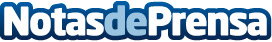 El sector alimentario y los retos nutricionales del siglo XXIEn el marco de Alimentaria 2014, Nestlé ha organizado el 2o Foro de Creación de Valor Compartido, que ha girado en torno a El sector alimentario ante los retos nutricionales del siglo XXI. El objetivo de este encuentro es compartir con los profesionales de la industria alimentaria los desafíos nutricionales que surgen en el contexto socio-demográfico actual y analizar cómo abordarlos desde el sector alimentario.Datos de contacto:Anna Canowww.novaigrup.com902 10 55 65Nota de prensa publicada en: https://www.notasdeprensa.es/el-sector-alimentario-y-los-retos-nutricionales-del-siglo-xxi Categorias: Nutrición Comunicación Infantil Eventos Consumo http://www.notasdeprensa.es